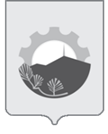 МУНИЦИПАЛЬНЫЙ ПРАВОВОЙ АКТАРСЕНЬЕВСКОГО ГОРОДСКОГО ОКРУГА                                                                                            Принят  Думой                                                                                            Арсеньевского городского  округа                                                                                                          30 мая  2018 г.    Стоимость платных услуг для населения, оказываемых муниципальным автономным учреждением «Центр туризма и отдыха «Салют» Арсеньевского городского округа»1.Установить стоимость платных услуг для населения, оказываемых муниципальным автономным учреждением «Центр туризма и отдыха «Салют» Арсеньевского городского округа в редакции Приложения к настоящему муниципальному правовому акту.2. Признать утратившим силу муниципальный правовой акт Арсеньевского городского округа от 25 ноября 2009 года № 239-МПА «Стоимость платных услуг, оказываемых муниципальным учреждением «Детский оздоровительный центр «Салют».3. Настоящий муниципальный правовой акт вступает в силу после его официального опубликования.И.о. Главы городского округа                                                                            В.С. Пивень                                                                                           «01»  июня   2018 г.№  56    - МПА              Приложениек муниципальному правовому акту                                                                                            от «01» июня 2018 г. №  56-МПАСтоимость платных услуг,оказываемых муниципальным автономным учреждением «Центр туризма и отдыха «Салют» Арсеньевского городского округа.Примечание:1. Установить льготы на стоимость платных услуг, оказываемых муниципальным автономным учреждением «Центр туризма и отдыха «Салют» Арсеньевского городского округа для следующих категорий граждан:1.1. в размере 30 %:- для детей из многодетных семей;- для детей из малоимущих семей;- для пенсионеров.- для инвалидов.1.2. в размере 50 %:- дети, оставшиеся без попечения родителей;- дети сироты;- дети, находящиеся под опекой.*(Льготы предоставляются на основании подтверждающих документов)2. Для организаций льготы не распространяются.